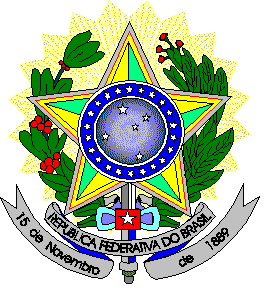 MINISTÉRIO DA EDUCAÇÃOINSTITUTO FEDERAL DE EDUCAÇÃO, CIÊNCIA E TECNOLOGIA DO RIO GRANDE DO NORTECAMPUS MOSSORÓRua Raimundo Firmino de Oliveira, 400, Conj. Ulrick Graff, 240800305, MOSSORÓ / RN, CEP 59.628-330 Fone: (84) 3422-2652REQUERIMENTO DE EXPEDIÇÃO DE DIPLOMA DE CURSOS SUPERIORES E DE POS-GRADUAÇÃO COM BASE NA DELIBERAÇÃO N º 14/2010 – CONSEPEX/IFRN E NA ORGANIZAÇÃO DIDÁTICO-PEDAGÓGICA VIGENTESenhor(a) Diretor(a) Acadêmico Eu,_____________________________________________________, matrícula: ____________________, aluno deste INSTITUTO FEDERAL DE EDUCAÇÃO CIÊNCIA E TECNOLOGIA DO RIO GRANDE DO NORTE/ Campus Mossoró, objetivando a expedição do Diploma de Curso , venho requerer a V. Sa. a análise dos documentos anexos, tendo em visto atender todos os requisitos constantes na Organização Didática do IFRN (aprovada pela Resolução 38/2012- CONSUP/IFRN, de 21/03/2012) necessários à conclusão do curso.ANEXOS:Declaração e Ata de defesa de trabalho monográfico fornecida pelo coordenador do curso;Nada consta (COADES e Biblioteca);Cópia de um dos seguintes documentos: RG (carteira de identidade) com CPF, ou certidão de nascimento ou casamento.Mossoró/RN, _____de________________ de _________.__________________________________________Assinatura do Requerente